Об обращении депутатов Магаданской областной Думы к депутатам Государственной Думы Федерального Собрания Российской Федерациии Правительству Российской Федерации по вопросу уточнения условий компенсации расходов на оплату стоимости проезда неработающим пенсионерам к месту отдыха и обратноГосударственное Собрание (Ил Тумэн) Республики Саха (Якутия)                                      п о с т а н о в л я е т:1. Поддержать обращение депутатов Магаданской областной Думы к депутатам Государственной Думы Федерального Собрания Российской Федерации и Правительству Российской Федерации по вопросу уточнения условий компенсации расходов на оплату стоимости проезда неработающим пенсионерам к месту отдыха и обратно.2. Направить настоящее постановление в Магаданскую областную Думу.3. Настоящее постановление вступает в силу с момента его принятия.Председатель Государственного Собрания   (Ил Тумэн) Республики Саха (Якутия) 					П.ГОГОЛЕВг.Якутск, 9 июля 2019 года            ГС № 278-VI                        ГОСУДАРСТВЕННОЕ СОБРАНИЕ(ИЛ ТУМЭН)РЕСПУБЛИКИ САХА (ЯКУТИЯ)                          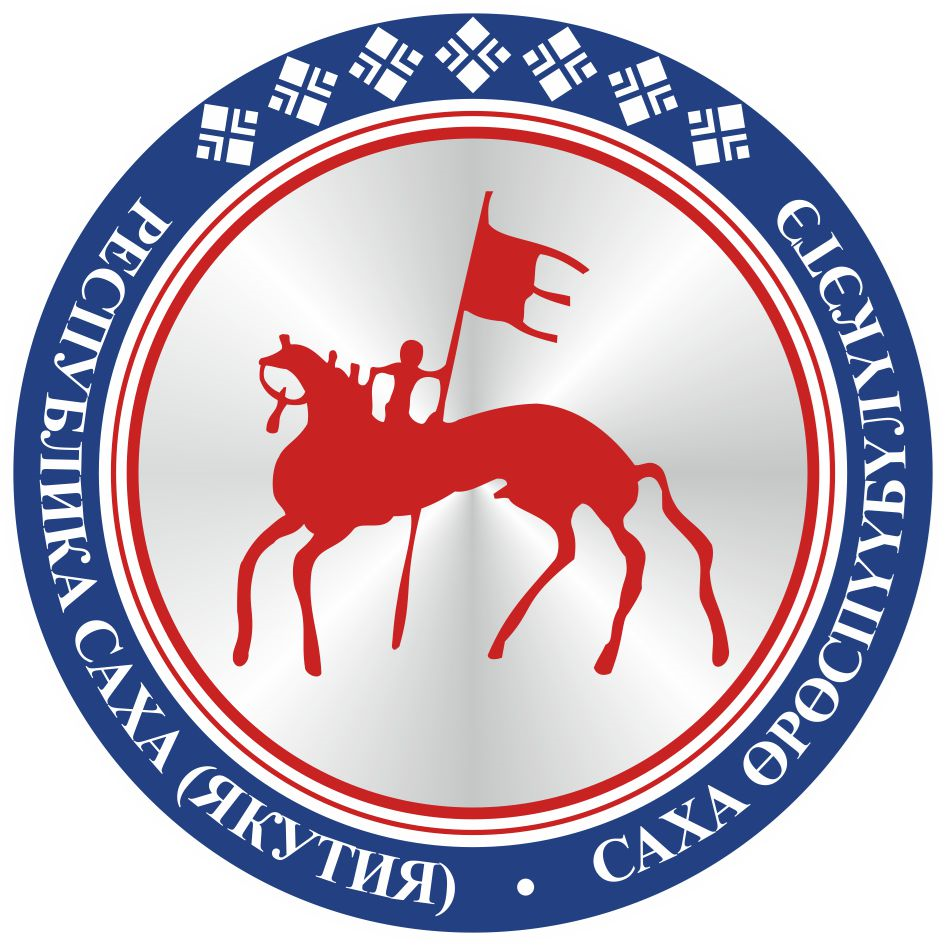                                       САХА  ЈРЈСПҐҐБҐЛҐКЭТИНИЛ ТYMЭНЭ                                                                      П О С Т А Н О В Л Е Н И ЕУ У Р А А Х